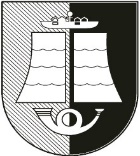 ŠILUTĖS RAJONO SAVIVALDYBĖS VISUOMENĖS SVEIKATOS BIURODIREKTORIUSĮSAKYMASDĖL DARBO LAIKO GRAFIKO FORMOS PATVIRTINIMO2020 m. rugsėjo 3 d. Nr. B1-43ŠilutėVadovaudamasi Lietuvos Respublikos darbo kodekso 111 straipsniu, 112 straipsnio 1, 2 ir 4 dalimis ir 113 straipsniu, Šilutės rajono savivaldybės visuomenės sveikatos biuro nuostatais ir vidaus darbo tvarkos taisyklėmis:  P a v e d u visuomenės sveikatos specialistams, vykdantiems sveikatos priežiūrą mokyklose per 3 d.d. nuo pasikeitusio darbo krūvio nustatymo dienos pateikti Šilutės rajono savivaldybės visuomenės sveikatos biuro direktoriui tvirtinti darbo laiko grafiką suderintą su ugdymo įstaigų, kuriose dirba, vadovais. Darbo laiko grafikas taip pat gali būti keičiamas dėl kitų priežasčių.Darbo laiko pradžia nurodoma 8.00 val., išskyrus atvejus kai specialistas dirba didesniu nei 1 etato darbo krūviu, arba dėl kitų svarbių priežasčių.N u s t a t a u ,  ne vėliau kaip po penkių valandų darbo nurodyti ne trumpesnę kaip 30 min. pietų pertrauka, kuri skirta pailsėti ir pavalgyti.T v i r t i n u darbo laiko grafiko formą (pridedama).N u s t a t a u , kad šis įsakymas įsigalioja 2020 m. rugsėjo 3 d.Direktorė	     Kristina SurplėTVIRTINUŠilutės rajono savivaldybėsvisuomenės sveikatos biurodirektorė Kristina Surplė20   -   -   VISUOMENĖS SVEIKATOS SPECIALISTO(-ĖS), VYKDANČIO(-S) SVEIKATOS PRIEŽIŪRĄ MOKYKLOJE (vardas pavardė) (įrašyti) DARBO LAIKO GRAFIKAS _____________________________PILDYMO PAVYZDYSTVIRTINUŠilutės rajono savivaldybėsvisuomenės sveikatos biurodirektorė Kristina Surplė2020 - 09 - 03 		VISUOMENĖS SVEIKATOS SPECIALISTO, VYKDANČIO SVEIKATOS PRIEŽIŪRĄ MOKYKLOJEALGIO ALGIMANTO DARBO LAIKO GRAFIKAS _________________Ugdymo įstaigos pavadinimasDarbo laikasPietų pertraukaPareigybė (etatas) / val (per sav.)SUDERINTAUgdymo įstaigos vadovo vardas, pavardė, parašas, dataPirmadienisAntradienisTrečiadienisKetvirtadienisPenktadienis1,1 (41 val. 48 min.)Direktorius Vardas Pavardė 2021-09-03PirmadienisAntradienisTrečiadienisKetvirtadienisPenktadienis0,1 (3 val. 48 min.)Direktorius Vardas Pavardė2021-09-03Ugdymo įstaigos pavadinimasDarbo laikasPietų pertraukaPareigybė (etatas) / val (per sav.)SUDERINTAUgdymo įstaigos vadovo vardas, pavardė, parašas, dataVydūno gimnazijaPirmadienis 8.00–12.00Antradienis 8.00–14.00Trečiadienis 8.00–17.00Ketvirtadienis 8.00–17.00Penktadienis 8.00–17.0012.00–12.3012.00–12.3012.00–12.3012.00–12.3012.00–12.300,5 (19 val.)DirektorėVardas, pavardėParašas 2020-09-03Žibų pradinės mokyklaPirmadienis 8.00–12.00Antradienis 8.00–14.00Trečiadienis 8.00–17.00Ketvirtadienis 8.00–17.00Penktadienis 8.00–17.0012.00–12.3012.00–12.3012.00–12.3012.00–12.3012.00–12.300,5 (19 val.)DirektorėVardas, pavardėParašas 2020-09-03